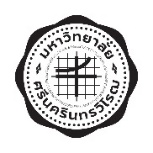 บันทึกข้อความส่วนงาน  โรงเรียนสาธิตมหาวิทยาลัยศรีนครินทรวิโรฒ ประสานมิตร (ฝ่ายประถม)  ที่  อว 8715.8/           		 	          วันที่       เรื่อง  เรียน  